Vegacenter research proposalTo be submitted together with a short project description (maximum 2 pages including figures) to the Vegacenter laboratory (vegacenter@nrm.se).Project descriptions should be written in English.NotesPrior consultation with Vegacenter staff is recommended, particularly for large/long-term projects or those that might require analytical development.Pasted signature is acceptable, if not available, please print, scan and send this page.Project titleProject leaderAffiliationE-mailTelephoneFaxStatusPhD Student Post-doc Established researcher Collaborator name(s) & institution(s)Collaborator name(s) & institution(s)NationalInternationalAbstract (overall project) using non-technical terminology only (max. 150 words)Abstract (overall project) using non-technical terminology only (max. 150 words)Abstract (overall project) using non-technical terminology only (max. 150 words)Objective(s) of the (LA/GC-)ICPMS projectObjective(s) of the (LA/GC-)ICPMS projectObjective(s) of the (LA/GC-)ICPMS projectWorking hypothesis/model to be testedWorking hypothesis/model to be testedWorking hypothesis/model to be testedDescribe how ICPMS analyses will contribute to the objectiveDescribe how ICPMS analyses will contribute to the objectiveDescribe how ICPMS analyses will contribute to the objectiveRequired instrument(s)Single collector ICPMS  Single collector ICPMS  Multi-collector ICPMS  Multi-collector ICPMS  SC-ICPMS + LA  SC-ICPMS + LA  MC-ICPMS + LA  MC-ICPMS + LA  MC-ICPMS + GC  MC-ICPMS + GC  List type of analysis, sample format (how samples have been/will be prepared), anticipated number of samples and number of analyses1List type of analysis, sample format (how samples have been/will be prepared), anticipated number of samples and number of analyses1List type of analysis, sample format (how samples have been/will be prepared), anticipated number of samples and number of analyses1Describe if other data relevant to the project have been/will be obtained (e.g., NORDSIM data, electron microprobe data, CL images, etc.)Describe if other data relevant to the project have been/will be obtained (e.g., NORDSIM data, electron microprobe data, CL images, etc.)Describe if other data relevant to the project have been/will be obtained (e.g., NORDSIM data, electron microprobe data, CL images, etc.)Reasons for requesting access to the VegacenterReasons for requesting access to the VegacenterReasons for requesting access to the VegacenterJustify project urgency (if any)Justify project urgency (if any)Justify project urgency (if any)Expected output resulting from your visit (number of abstracts, publications, etc.)Expected output resulting from your visit (number of abstracts, publications, etc.)Expected output resulting from your visit (number of abstracts, publications, etc.)If relevant, explain how the analyses contribute to PhD student or post-doc researchIf relevant, explain how the analyses contribute to PhD student or post-doc researchIf relevant, explain how the analyses contribute to PhD student or post-doc researchPreferred schedule, earliest start date and/or inconvenient datesPreferred schedule, earliest start date and/or inconvenient datesPreferred schedule, earliest start date and/or inconvenient datesTraining requirementTraining requirementTraining requirementHas this project been discussed with Vegacenter staff?1Has this project been discussed with Vegacenter staff?1Has this project been discussed with Vegacenter staff?1The research results from operations at the Vegacenter developed by academic users shall be published in accordance with VR’s policy on open access. These terms are accepted.The research results from operations at the Vegacenter developed by academic users shall be published in accordance with VR’s policy on open access. These terms are accepted.Yes DateSignature2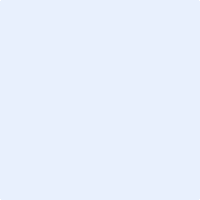 